Gymnázium, Jevíčko, A. K. Vitáka 452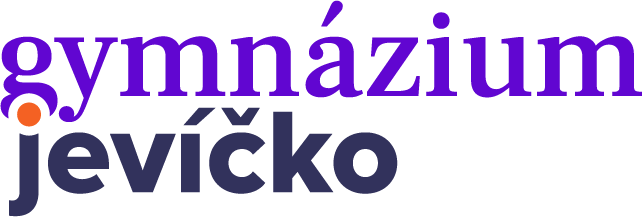 MATURITNÍ PRÁCENázev práceAutor práce: Jméno a příjmeníVedoucí práce: Titul Jméno a příjmení, titulObor: 78-42-M/06 Kombinované lyceum				Školní rok: 2022/2023Třída: 4. LProhlašuji, že odevzdaná verze dokumentace maturitní práce a verze elektronická jsou totožné. Při zpracování jsem vycházel z informačních zdrojů uvedených v seznamu na konci dokumentace a také prohlašuji, že je tato práce původní.V	dne				podpis žákaV	dne				podpis vedoucího maturitní práceDěkuji vedoucímu maturitní práce ………………………… za cenné rady, připomínky a metodické vedení práce. ABSTRAKTPovinná součást práce.Píše se česky.Slouží jako pomoc čtenáři rychle se zorientovat v dané práci.Krátké shrnutí celé práce pro toho, kdo nemůže nebo nechce číst celý text. Abstrakt je vždy viditelný a dostupný na internetových portálech a poskytuje základní přehled o tom, o čem práce pojednává. Základními vlastnostmi abstraktu jsou výstižnost, přehlednost, jasnost, stručnost, přesnost, objektivnost a čtivost. Délka abstraktu je cca 100-150 slov.Klíčová slova:Zde napište 2-4 klíčová slova práce OBSAHObsah vždy tvořte pomocí příslušné funkce v textovém editoru. Seznam použitých symbolů a zkratek, seznam obrázků, tabulek a příloh není třeba uvádět v případě, že nejsou pro danou práci relevantní!ÚVODPovinná součást práce.Tato část práce obsahuje náhled do řešené problematiky, zdůvodnění volby problematiky, obecný popis oblasti, pro kterou je práce tvořena, motivaci pro další čtení textu.Délka cca 1 strana.TEORETICKÁ ČÁSTPovinná součást práce.Představte základní teorie, ze kterých v rámci tématu vycházíte, definujte a vysvětlete základní pojmy.Shrňte již známé poznatky. Poznatky shrňte do písemné rešerše s příslušnými odkazy na literaturu a další zdroje informací.Popište téma a problém, který v práci řešíte (odpovídáte na otázku CO?).Představte výzkumnou otázku nebo zformulujte hypotézu.Definujte cíl a záměr práce (odpovídáte na otázku PROČ?).Text čleňte na kapitoly tak, aby byl dostatečně přehledný.Text formulujte v pasivu, bez osobních komentářů a názorů!Součástí teoretické části může být i tzv. metodologie (v případě většího rozsahu se může jednat o zvláštní kapitolu):	V metodologii popište metodiku zkoumání, nebo sběru dat (odpovídáte na otázku JAK?)V případě, že se jedná o závěrečnou práci s převahou umělecké činnosti, může být teoretická část nahrazena souborem dosavadní tvorby autora s příslušným komentářem.Teoretická část odpovídá cca ½ vlastního textu (bez obsahu, abstraktu, úvodu a závěru).PRAKTICKÁ ČÁSTPovinná součást práce.Představte veškeré relevantní informace o zkoumaném subjektu.Předložte podrobnou analýzu dat.Věnujte dostatek prostoru detailům a interpretaci dat.Používejte vizuální nástroje pro prezentaci výsledků (grafy, obrázky, schémata, …).V případě, že se jedná o závěrečnou práci s převahou umělecké činnosti, může být praktická část nahrazena souborem původní tvorby autora s příslušným komentářem, resp. příslušnou fotodokumentací.Praktická část odpovídá cca ½ vlastního textu (bez obsahu, abstraktu, úvodu a závěru).ZÁVĚRPovinná součást práce.Shrňte hlavní zjištění.Vraťte se k výzkumné otázce nebo hypotéze a zodpovězte ji.Navrhněte praktické využití práce.Zhodnoťte splnění cíle.V případě umělecky zaměřených závěrečných prací může být komentován umělecký soubor ve vztahu k předchozí tvorbě.Zmiňte nedostatky práce (pozitivní formou – např. kam by se práce mohla dále rozšířit…).Rozsah bývá cca 1-2 strany.Seznam použité literaturyUveďte všechny prameny (tištěné i elektronické), na které se v textové části odkazujete.Odkazy na internetové zdroje a webové stránky se uvádějí podtrženě (viz citační norma) v barvě textu a vždy s datem dostupnosti.Nezahrnujte nic, nač v textu neodkazujete.Zvolte citační normu odvyklou pro daný obor (nejčastěji tzv. Harvardský systém).Seznam použitých symbolů a zkratekNení povinná součást práce.Uvádí se pouze pokud text obsahuje větší množství symbolů a zkratek a seznam pomůže v přehlednosti textu.Seznam obrázkůNení povinná součást práce.Uvádí se pouze v případě, že napomůže přehlednosti čtení textu, resp. pokud se jedná o umělecky zaměřenou práci. Seznam tabulekNení povinná součást práce.Uvádí se pouze v případě, že napomůže přehlednosti čtení textu. Seznam přílohNení povinná součást práce.V případě, že text by byl „obtěžkán“ větším množstvím dat, resp. zjištění, je lepší je uvést v příloze – není potíž je zde dohledat, ale nezatěžují text.Do příloh patří např. projektová dokumentace, kompletní portfolio uměleckých děl, fotodokumentace výrobků apod.Přílohy se číslují v nadpisech (Příloha 1, Příloha 2, …), čísla stránek příloh pokračují z předchozího textu.